PRZYRODA kl.IV Temat:  powtórzenie wiadomości: MAPA i KRAJOBRAZY		18.V.2020Zapoznaj się proszę z treścią powtórzenia oraz poprzednimi lekcjami. W piątek przyślę sprawdzian.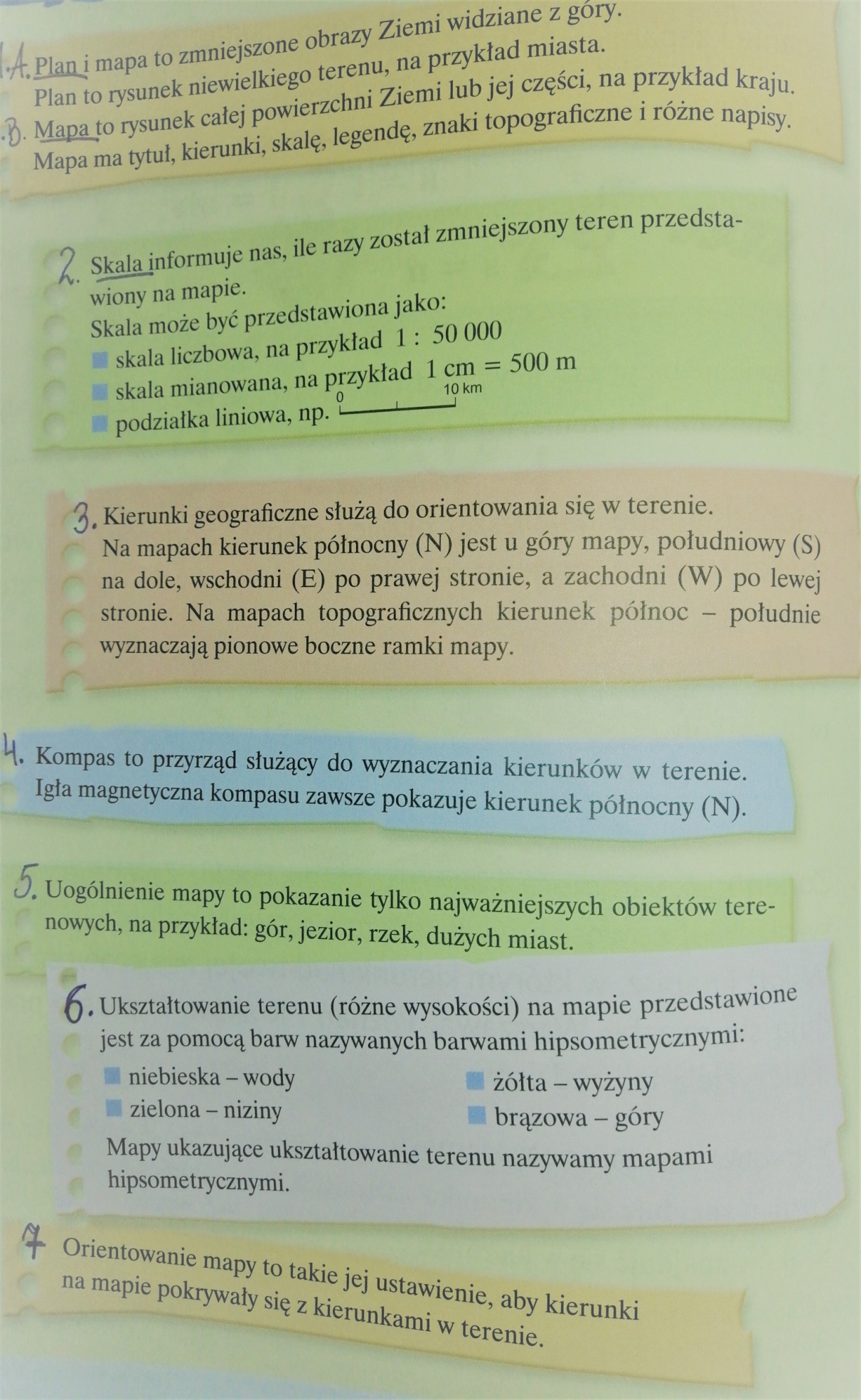 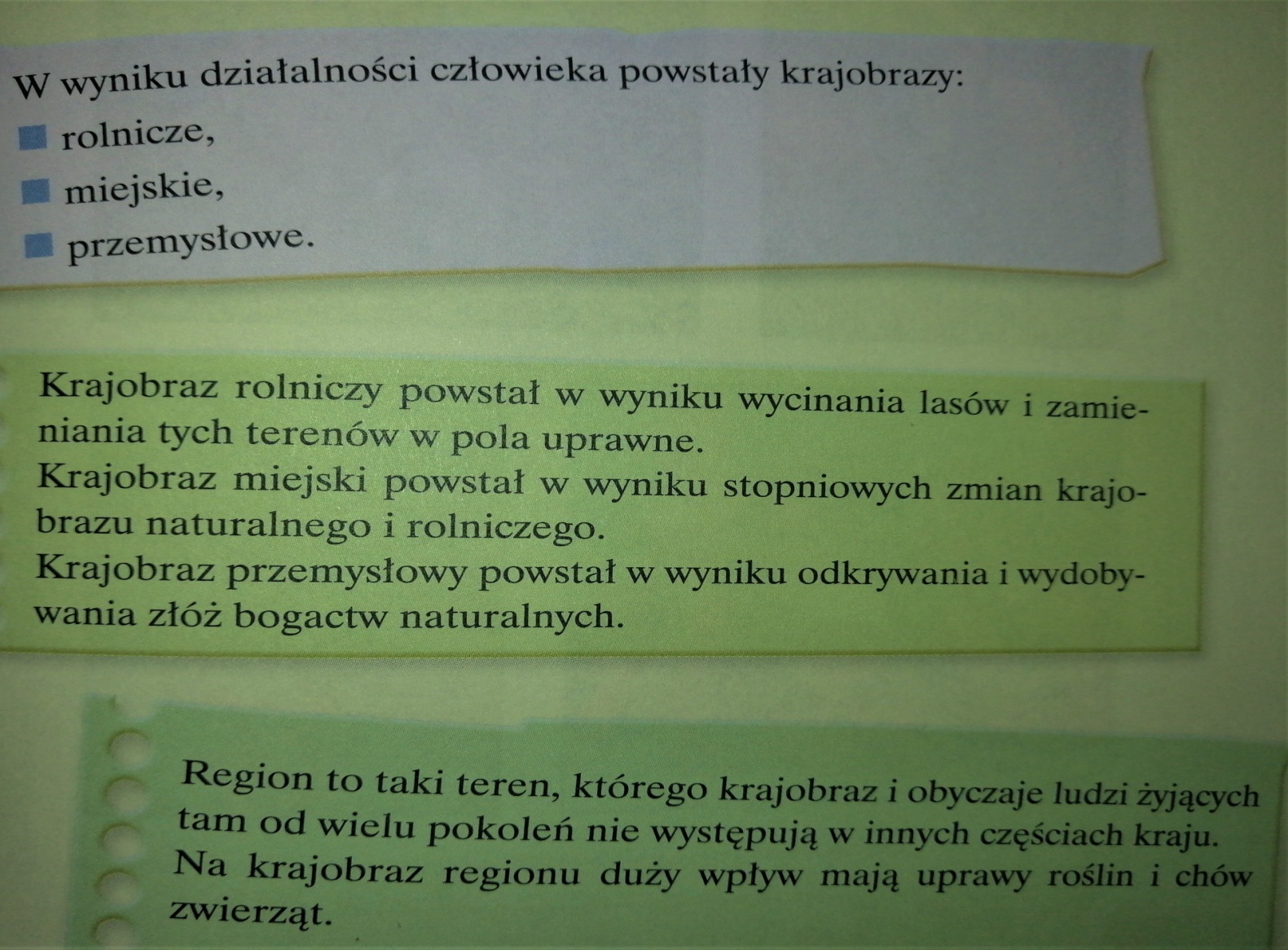 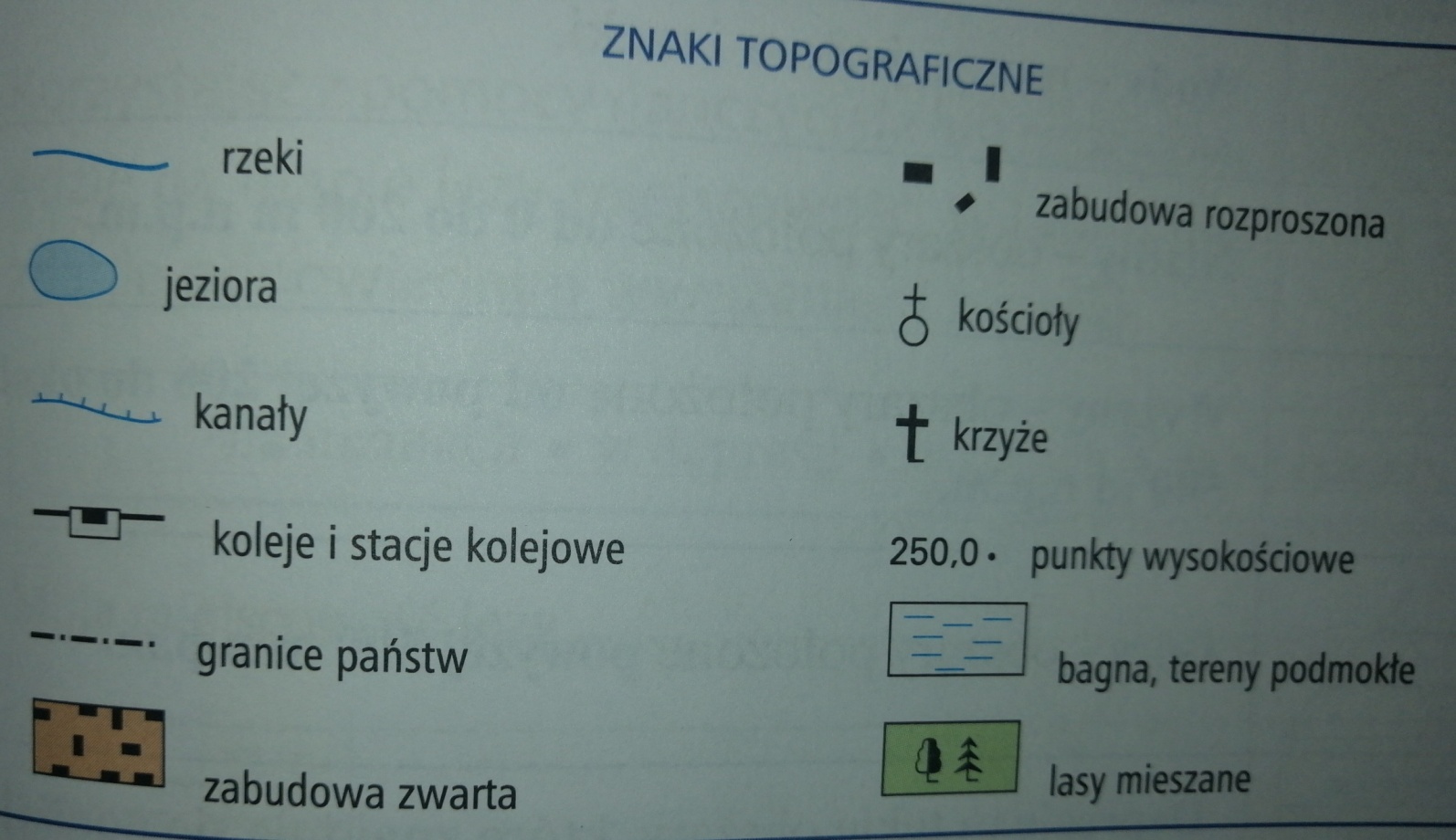 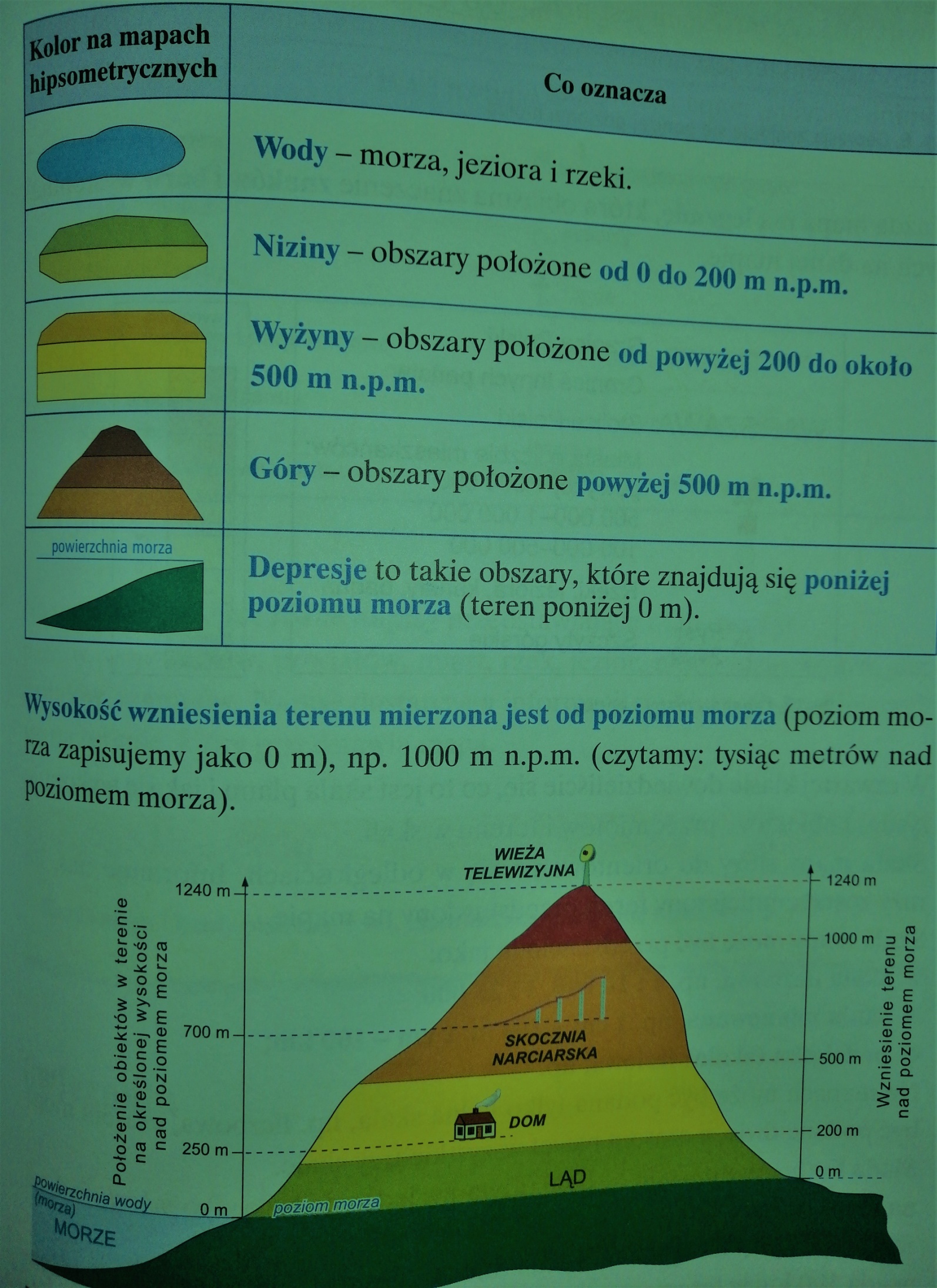 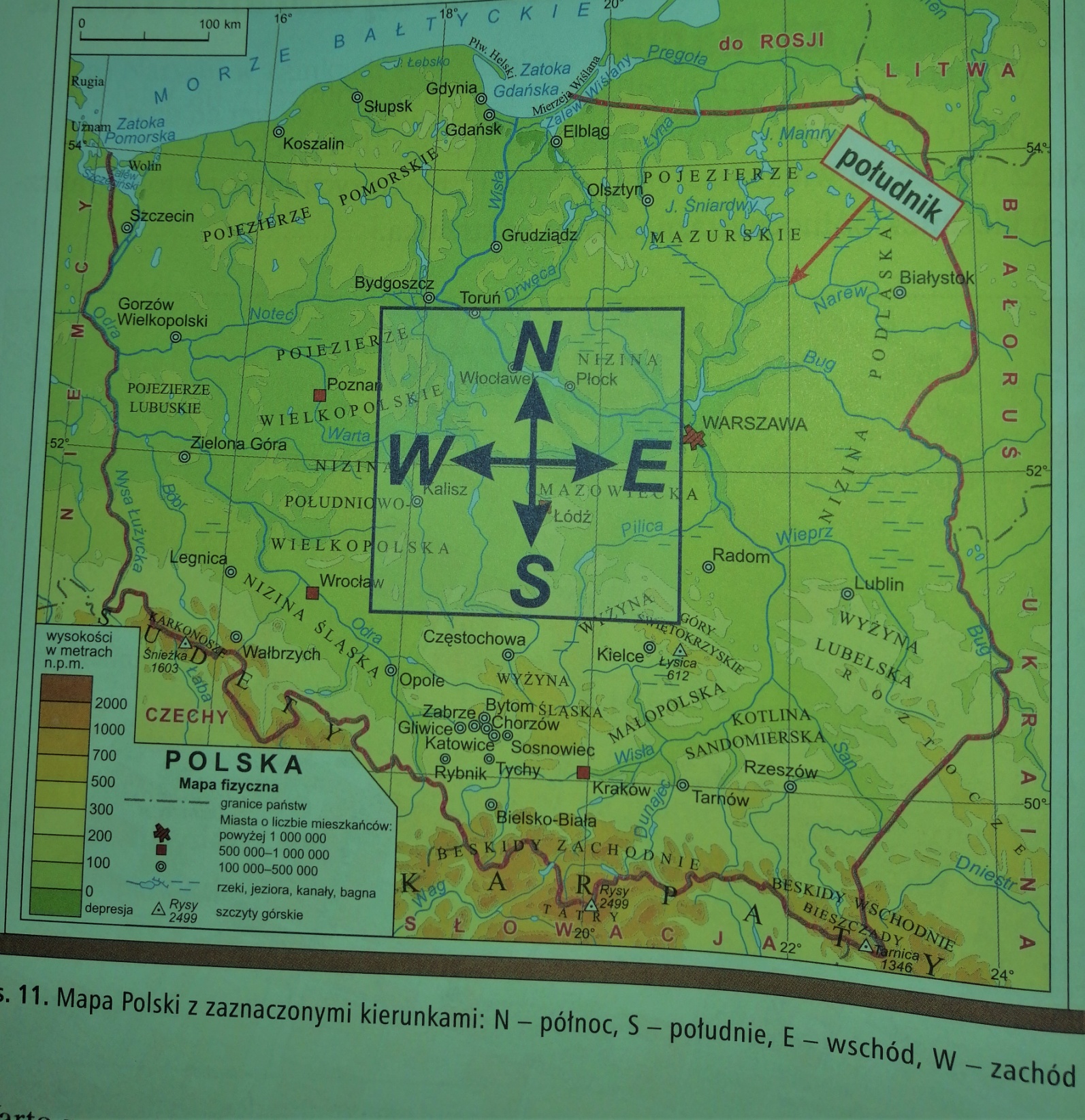 Proszę nic nie przepisywać, zapoznajcie się z treścią – chyba że jest możliwość wydrukowania, łatwiej się wtedy nauczyć i utrwalić.W razie pytań – proszę o kontakt /@, lub tel: 884 789 579/POZDRAWIAM 